La correction de compréhension : 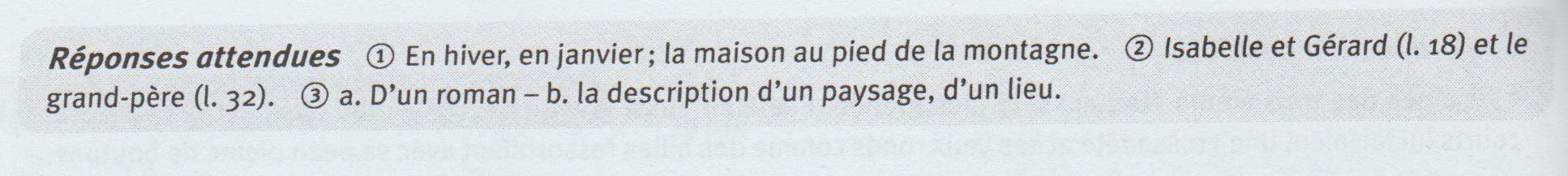 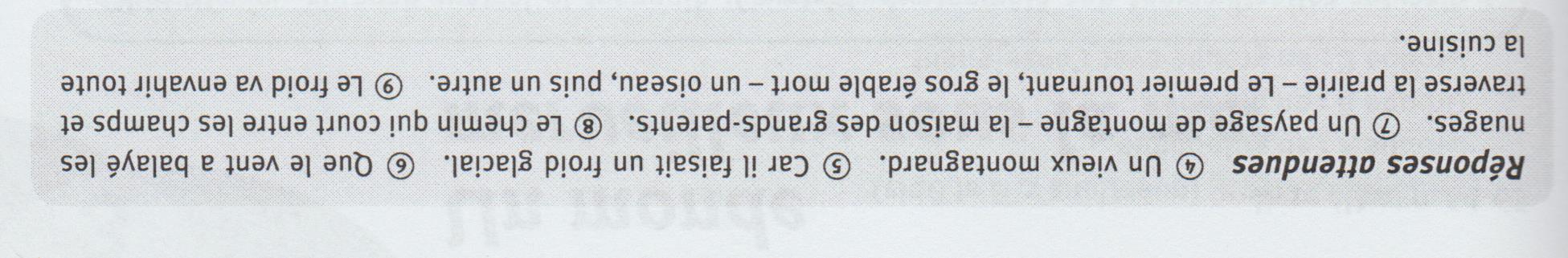 Mathématiques : 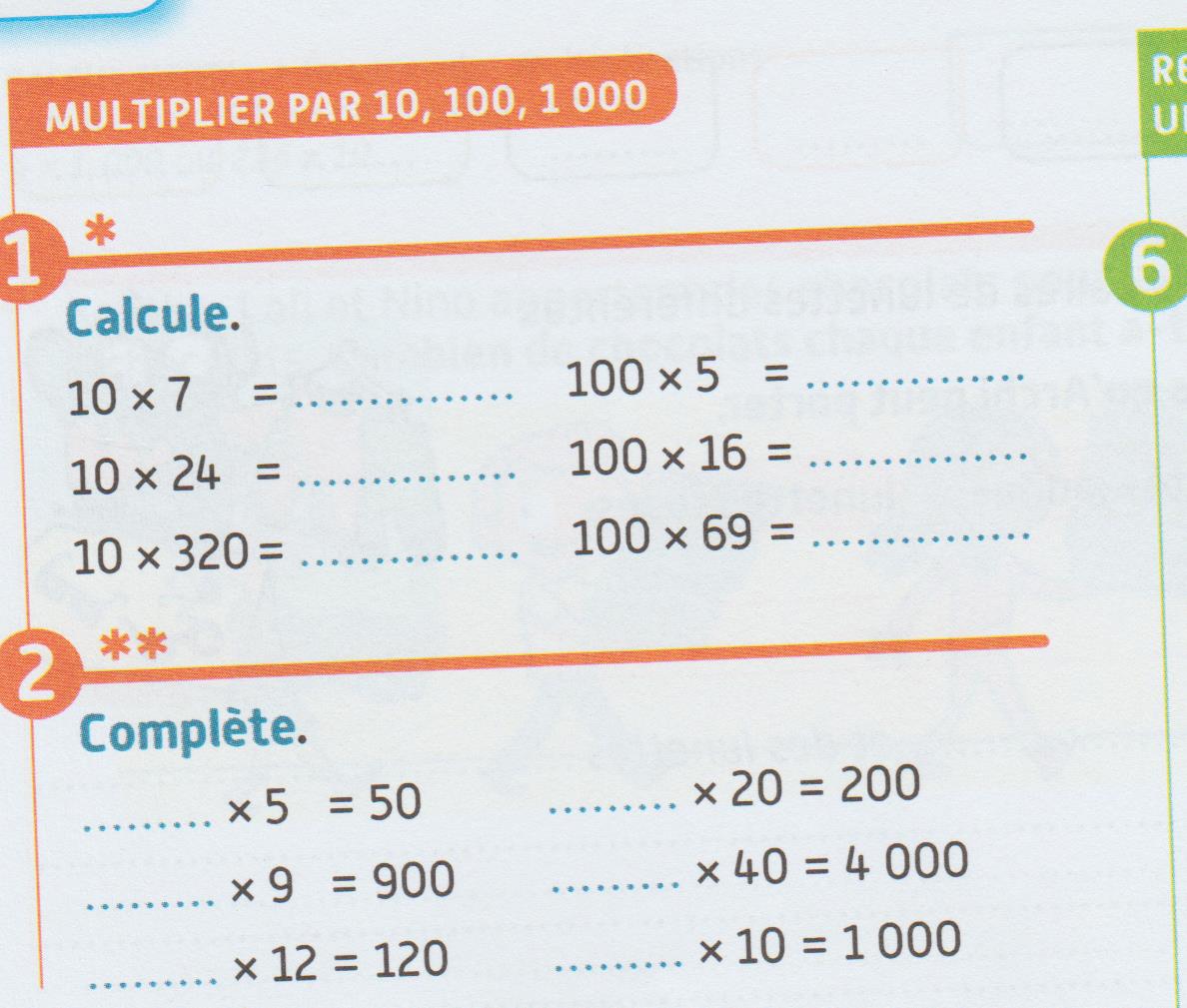 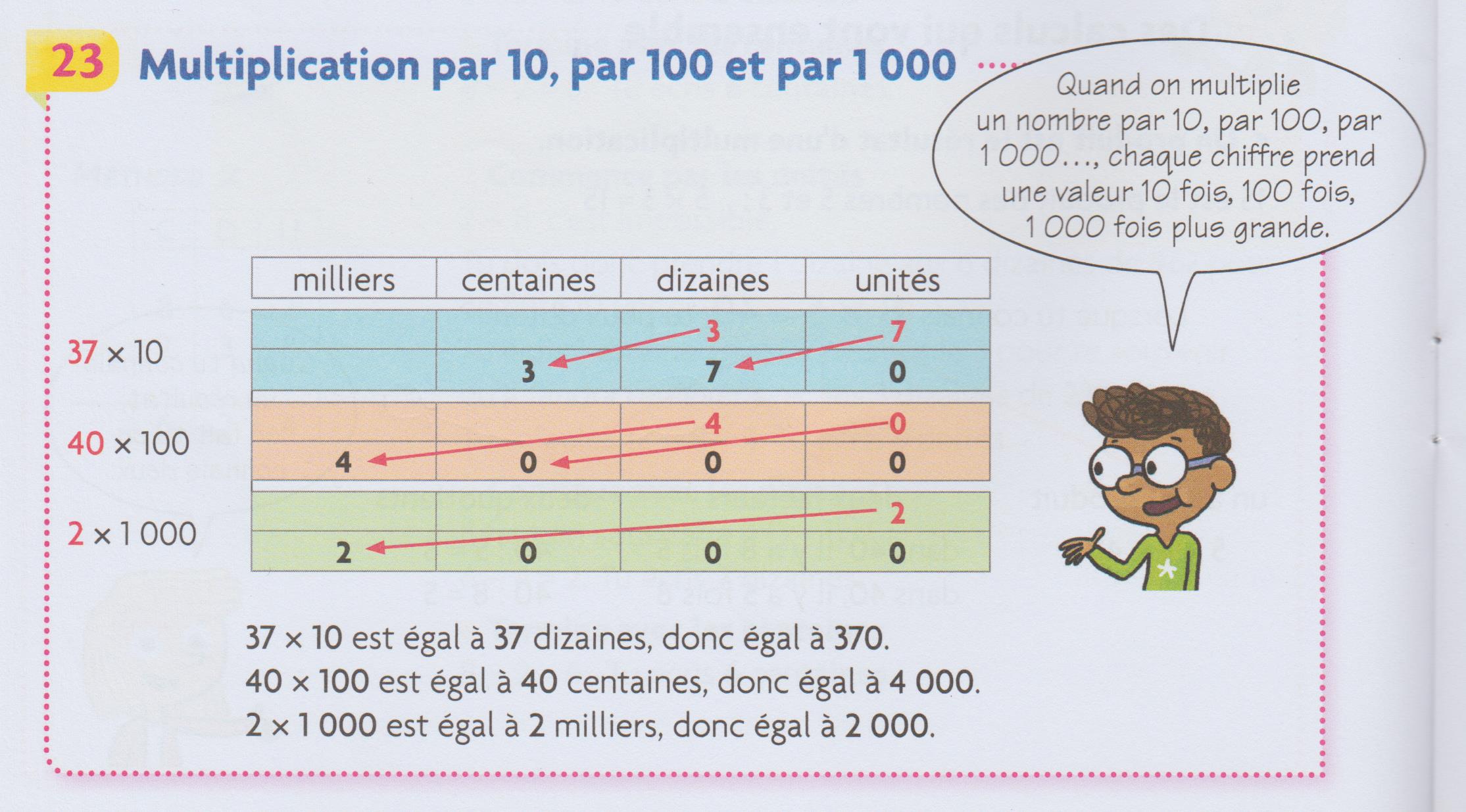 Etude de la langue : 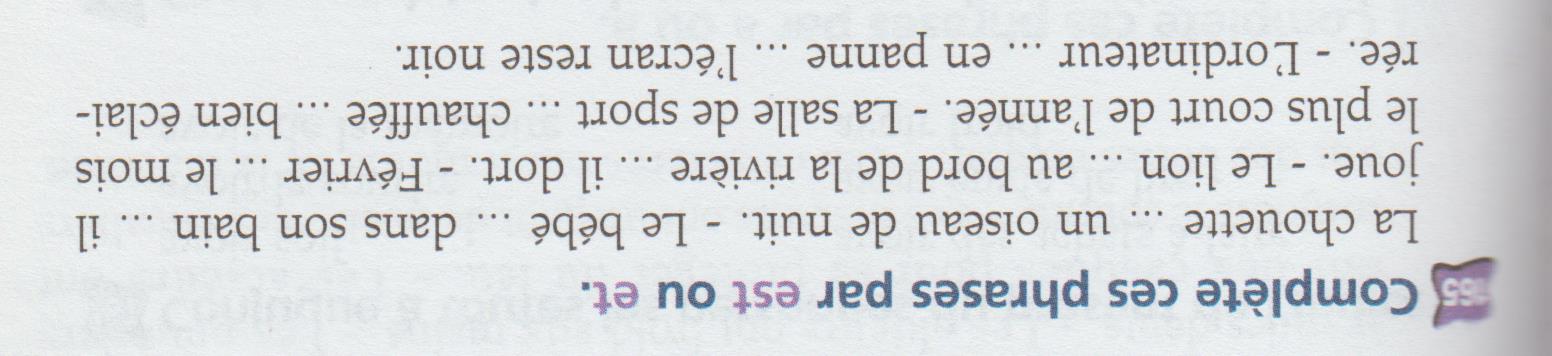 